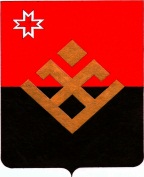 Совет депутатов  муниципального  образования«Малопургинский район»«Пичи  Пурга  ёрос»  муниципал  кылдытэтысь  депутат  КенешРЕШЕНИЕот 19 декабря 2013 года         с. Малая Пурга	           	№ 14-12-162О внесении изменений в решение Совета депутатов муниципального образования «Малопургинский район» от 1 июля 2013 года № 12-1-123 «Об ограничении роста платы граждан за коммунальные услуги»Руководствуясь распоряжением Правительства Удмуртской Республики от 14 октября 2013 года № 685-р «О внесении изменений в распоряжение Правительства Удмуртской Республики от 21 июня 2013 года № 409-р «О методических рекомендациях органам местного самоуправления по ограничению роста платы граждан за коммунальные услуги», Уставом муниципального образования «Малопургинский район», Совет депутатов муниципального образования «Малопургинский район» РЕШАЕТ:Внести в решение Совета депутатов муниципального образования «Малопургинский район» от 1 июля 2013 года № 12-1-123 «Об ограничении роста платы граждан за коммунальные услуги» следующие изменения:преамбулу решения после слов «в декабре 2012 года» дополнить словами «при сопоставимых условиях потребления коммунальных услуг, за исключением случаев преобладания в структуре совокупного платежа платы за услуги по электроснабжению и газоснабжению, а также в военных городках (бывших военных городках),»;пункт 1 решения изложить в следующей редакции:«1. Рекомендовать управляющим организациям, товариществам собственников жилья, жилищным кооперативам и иным специализированным кооперативам, ресурсоснабжающим организациям и прочим организациям, непосредственно предоставляющим коммунальные услуги гражданам, принять меры по ограничению роста платы граждан за коммунальные услуги с 1 июля 2013 года не более чем на 12 процентов по сравнению с уровнем коммунальных платежей в декабре 2012 года при сопоставимых условиях потребления коммунальных услуг, за исключением случаев преобладания в структуре совокупного платежа платы за услуги по электроснабжению и газоснабжению, а также в военных городках (бывших военных городках).».Глава муниципального образования «Малопургинский район»                                                               А. Н. Ерохин